       CIVIL WORK QUOTE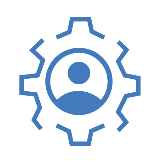        CIVIL WORK QUOTE       CIVIL WORK QUOTE       CIVIL WORK QUOTE       CIVIL WORK QUOTE       CIVIL WORK QUOTE       CIVIL WORK QUOTE       CIVIL WORK QUOTE       CIVIL WORK QUOTE       CIVIL WORK QUOTETo,To,To,From,From,From,From,From,DescriptionDescriptionArea (Sq. Ft.)Area (Sq. Ft.)Area (Sq. Ft.)Area (Sq. Ft.)Per Sq. Ft. PricePer Sq. Ft. PricePer Sq. Ft. PriceTotalPlumbing WorkPlumbing Work0 Sq. Ft.0 Sq. Ft.0 Sq. Ft.0 Sq. Ft.$00.00$00.00$00.00$00.00Electrical WorkElectrical Work0 Sq. Ft.0 Sq. Ft.0 Sq. Ft.0 Sq. Ft.$00.00$00.00$00.00$00.00Termite TreatmentTermite Treatment0 Sq. Ft.0 Sq. Ft.0 Sq. Ft.0 Sq. Ft.$00.00$00.00$00.00$00.00Concrete FloorConcrete Floor0 Sq. Ft.0 Sq. Ft.0 Sq. Ft.0 Sq. Ft.$00.00$00.00$00.00$00.00Sub Total:Sub Total:Sub Total:Sub Total:Sub Total:Sub Total:Sub Total:Sub Total:Sub Total:$00.00Tax (0%):Tax (0%):Tax (0%):Tax (0%):Tax (0%):Tax (0%):Tax (0%):Tax (0%):Tax (0%):$00.00Other Charges:Other Charges:Other Charges:Other Charges:Other Charges:Other Charges:Other Charges:Other Charges:Other Charges:$00.00Grand TotalGrand TotalGrand TotalGrand TotalGrand TotalGrand TotalGrand TotalGrand TotalGrand Total$00.00Terms and Conditions:Terms and Conditions:Terms and Conditions:Payment Method:Payment Method:Payment Method:Payment Method:Payment Method:Pre-payments are non-refundable in any case.Complete payment within 10 days.Pre-payments are non-refundable in any case.Complete payment within 10 days.Pre-payments are non-refundable in any case.Complete payment within 10 days.Master Card, Cheque, Visa Card.Master Card, Cheque, Visa Card.Master Card, Cheque, Visa Card.Master Card, Cheque, Visa Card.Master Card, Cheque, Visa Card.If you accept this quote, kindly sign and return: If you accept this quote, kindly sign and return: If you accept this quote, kindly sign and return: If you accept this quote, kindly sign and return: If you accept this quote, kindly sign and return: If you accept this quote, kindly sign and return: If you accept this quote, kindly sign and return: Thank You For Your Business!Thank You For Your Business!Thank You For Your Business!Thank You For Your Business!Thank You For Your Business!Thank You For Your Business!Thank You For Your Business!Thank You For Your Business!Thank You For Your Business!Thank You For Your Business!